Gerichtsmedizinisches Institut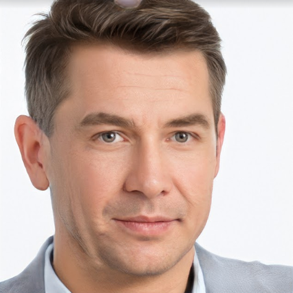 Herrn Peter Personaler Straße 12345067 Beispielstadt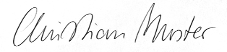 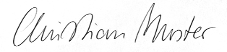 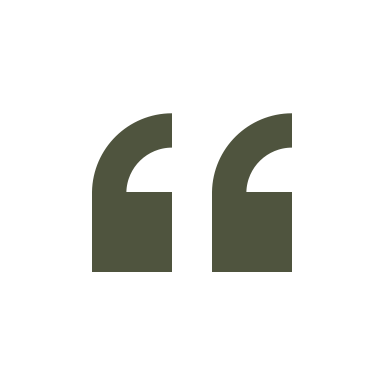 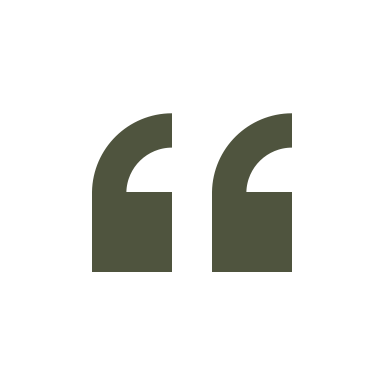 ANLAGEN: Anlage 1, Anlage 2, Anlage 3